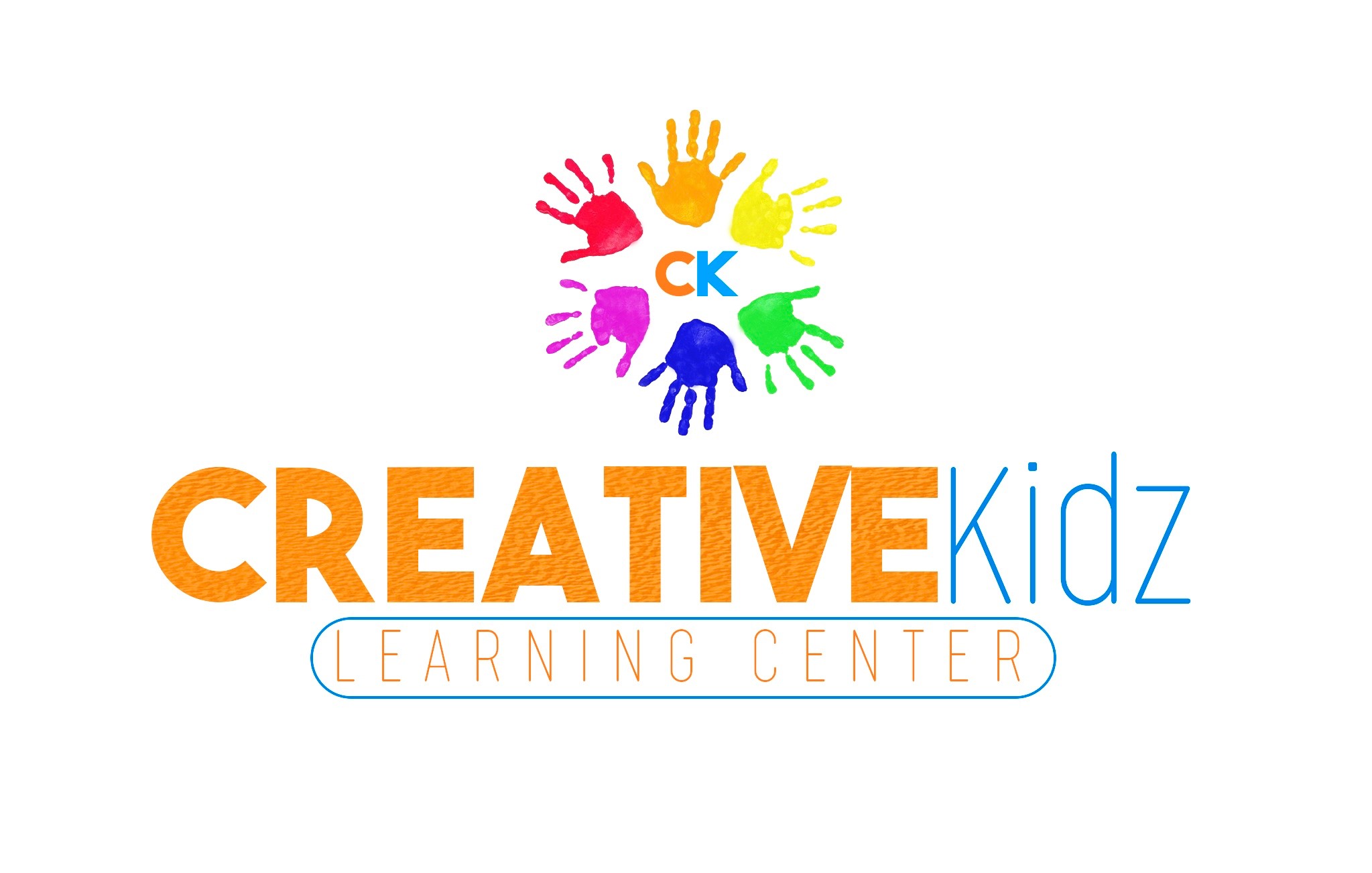 ENROLLMENT APPLICATIONPages 1 and 2 must be updated every January and June.Date of Registration: ____________________Date of Termination: ____________________CHILD INFORMATIONChild’s Full Name:_______________________________________________________________ Home Address:__________________________________________________________________ Age: ____________                 	 Sex:____________   	Date of Birth: ____________ Primary Phone:________________________   Secondary Phone:__________________________  Circle Days to Attend:    MON    TUES    WED    THU    FRI Arrival Time: _____________    Departure Time: _____________ PRIMARY CONTACT AND RELEASE PERSONS  Parent/Guardian #1:________________________________ Relationship to Child:_____________________  Home Phone: ________________________________  Cell Phone: _________________________________  Home Address:___________________________________________________________________________  Email Address: ___________________________________________________________________________  Driver’s License Number / State:_____________________________________________________________ Employer:____________________________  Employer’s Address:_________________________________  Work Phone/Extension:___________________________________ Work Hours: ______________________  Parent/Guardian #2:________________________________  Relationship to Child:_____________________  Home Phone: _______________________________  Cell Phone: __________________________________  Home Address:___________________________________________________________________________  Email Address: ___________________________________________________________________________  Driver’s License Number / State:_____________________________________________________________ Employer:_____________________________  Employer’s Address:___________________________ Work Phone/Extension:_______________________________ Work Hours: _________________  EMERGENCY CONTACT AND RELEASE PERSONS  Mandatory:  Name #1: ________________________________  Relationship to Child: ___________________ Home Phone: __________________________  Cell Phone: ______________________________ Home Address:__________________________________________________________________  Gov Issue Photo ID Type & #: _____________________________________________________ Employer:_____________________________  Employer’s Address:________________________________  Work Phone/Extension:___________________________________ ❏ Emergency Contact & Release       ❏ Release Only Name #2: ________________________________  Relationship to Child: ___________________ Home Phone: __________________________  Cell Phone: ______________________________ Home Address:__________________________________________________________________  Gov Issue Photo ID Type & #: _____________________________________________________ Employer:_____________________________  Employer’s Address:________________________________  Work Phone/Extension:___________________________________ ❏ Emergency Contact & Release       ❏ Release Only  Name #3: ________________________________  Relationship to Child: ___________________ Home Phone: __________________________  Cell Phone: ______________________________ Home Address:__________________________________________________________________  Gov Issue Photo ID Type & #: _____________________________________________________ Employer:_____________________________  Employer’s Address:_________________________________  Work Phone/Extension:___________________________________ Work Hours: _________________  ❏ Emergency Contact & Release       ❏ Release Only ALTERNATIVE FORMS OF COMMUNICATION At Creative Kidz Learning Center we strive to build great communication between teachers and families. Please provide us with your contact information to ensure you get all necessary communication, in a way that best fits your family’s needs. As always, informational postings will be found posted on the bulletin board within the facility. Please check your preference of communication:  Please print me a hard copy of Monthly Newsletters, announcement etc.  BRIGHTWHEEL APP: Brightwheel is a free , safe, and simple messaging program that helps the center share important updates and reminders with families. Please ask the teacher for the class code. CHILD PROFILE Does your child have a nickname? ____________________________________________________________________________________What would you like most for your child to experience with us? ________________________________________________________________________________________________________________________________________________________________________What does your child enjoy doing the most? ________________________________________________________________________________________________________________________________________________________________________What are your child’s favorite toys? ____________________________________________________________________________________Who lives in the home with your child?  	ADULTS: Name:_________________________________________Relationship:_________________________                      		  Name: ________________________________________  Relationship:________________________CHILDREN: Name: ________________________________________  Age:_______________________________                       Name: ________________________________________  Age:_______________________________                                                                                              Name: ________________________________________  Age:_______________________________                                                                                        Does your child use the bathroom independently?   ❏	Yes ❏	No                                                                         If you answered yes,  what words does your child use to indicate that he/she needs to use the bathroom?  _____________________________________________________________________________________ Does your child have any allergies? Explain: _______________________________________________________________________________________________________________________________________________________________________ Does your child have any medical or physical needs? Explain: ____________________________________________________________________________________________________________________________________________________________________________________________________________________________________________________________ ENROLLMENT AGREEMENT TUITION AND FEE INFORMATION  My Tuition is: ❏ Monthly             ❏ Weekly Late Payment Fee All tuition is due in advance of services rendered. If tuition is not paid in advance, a late fee of $10 a day will be charged.  Registration Fee A nonrefundable annual registration and/or equipment fee of $75 is due at the time of enrollment and payable each year. If my child has withdrawn from the program and subsequently re-enrolls, a new registration and/or equipment fee is due at that time.  Reservation Week Fee I agree to pay the full tuition fee even if my child is absent for one or more days; however, for each full calendar week my child is absent, the tuition fee will be discounted 50% as a reservation fee. The center requests a two-week notice of an intended vacation.  Late Pick-Up Fee A late pick-up fee of $10 per 15 mins per child will be assessed when a child is left beyond the center’s operating hours. The late pick-up fee does not constitute an agreement to provide after hours service.  Additional Fees Your child may have the opportunity to participate in special programs, summer programs, or field trips with an additional fee.  CENTER HOURS The center is open from 6:00 a.m. to 6:00 p.m., Monday through Friday.  The center will be closed New Year’s Day, Presidents Day, Good Friday, Memorial Day, Fourth of July, Labor Day, Thanksgiving and day after, as well as Christmas Eve and Christmas Day. For all other closings you will be notified through your preferred method of communication. We also dedicate time every year for professional development. Our Center Director will inform you when your center will be closed for these training days. The center will be open whenever possible on a regularly scheduled day, except in the case of severe weather or other emergency. SCHEDULE ACKNOWLEDGMENTS  Regular Schedule Tuition is based on the child’s regular schedule. I will be charged additional tuition if my child’s attendance increases beyond this schedule. If my child’s schedule changes in any way, I will notify the center immediately. Tuition and fees are not pro-rated for illness, holidays, or emergency closures. I agree to pay the full tuition even if my child is absent for one or more days, except for pre-arranged “reservation weeks.”  Absences I will notify the center by 10:00 am when my child will be absent.  Child Not Picked Up If I fail to pick up my child and/or contact the center, and I or another authorized person cannot be reached within 60 minutes after closing time, center staff may release my child to the custody of child protective services or other local authorities.  FINANCIAL ACKNOWLEDGEMENTS Financial Obligations - As the parent/guardian signing this Enrollment Agreement all amounts due are ultimately my responsibility.  Accounts two weeks in arrears may result in immediate termination of services; however, upon payment, enrollment may be reinstated with applicable paid tuition and registration fee. Overdue accounts may be referred to a collection agency. I am responsible for all account balances, plus reasonable collection and attorney fees associated with the collection of the account. Any prepaid balance of $25 or less which remains at the time of my child’s disenrollment will not be refunded unless requested in writing within 90 days.  Written Notice is required prior to the last day of attendance. If I do not give written notice of withdrawal, I agree to pay full tuition and fees due for the final two weeks regardless of my child’s attendance. Parent(s) Initials____________  	 	 	 	 	 	Date________________TUITION DISCOUNT/ADJUSTMENT TYPE ADDITIONAL FEES TOTAL TUITION $ $ $ 